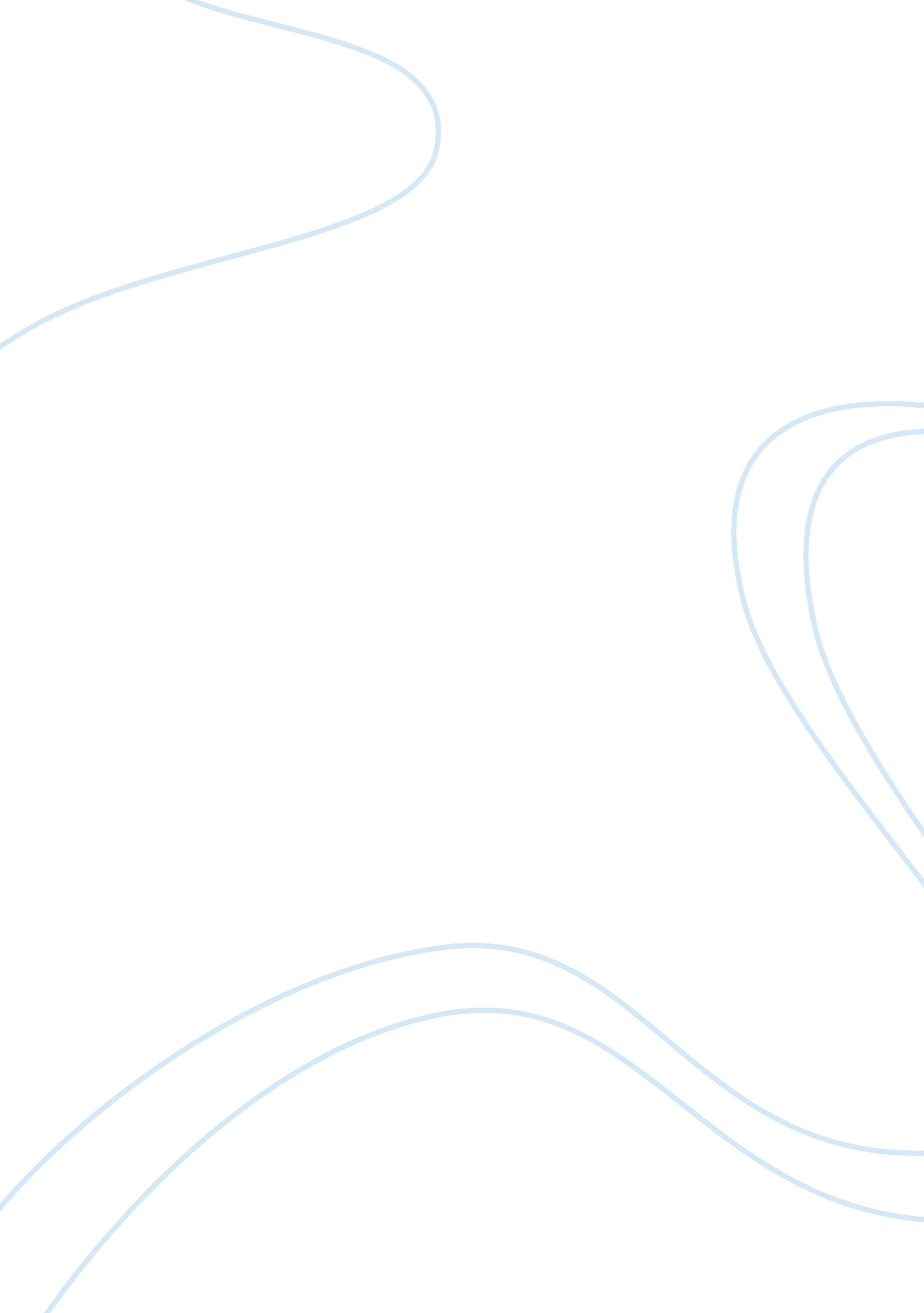 The boy who harnessed the wind characters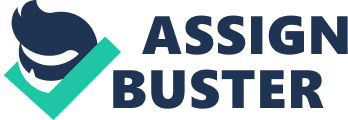 William Kamkwambamain character; creates the windmillTrywell KamkwambaWilliam's father; becomes a farmer after a long life of trading, starts to not be able to provide for William and the family doesn't make fun of WilliamAgnes KankwambaWilliam's motherGeoffreyWilliam's cousin and close friend; he has to drop out of school to work in the field after his father died; gets sick during the famine but has to search for ganyu to support his familyGilbertWilliam's close friend; son of Chief Wimbe, attends secondary school with William, provides the PVC pipes and purchases materials such as the dynamo and screws, nuts, and boltsMister BandaOwner of a convenience storeUncle JohnGeoffrey's father, died of tuberculosisAnnieWilliam's older sisterMister PhiriOne of the hired workers on William's father's plot that attributes his strength to mangolomeraShabaniMister Phiri's nephew who boasted about being a sing'anga and possessing mangolomera; he ripped William offUncle SocratesWilliam's uncle who lost his job and moved back to William's village after Uncle John died; brings Khamba with himKhambaWilliam's pet dog and hunting partnerCharityWilliam's older cousin by a few years ONTHE BOY WHO HARNESSED THE WIND CHARACTERS SPECIFICALLY FOR YOUFOR ONLY$13. 90/PAGEOrder Now 